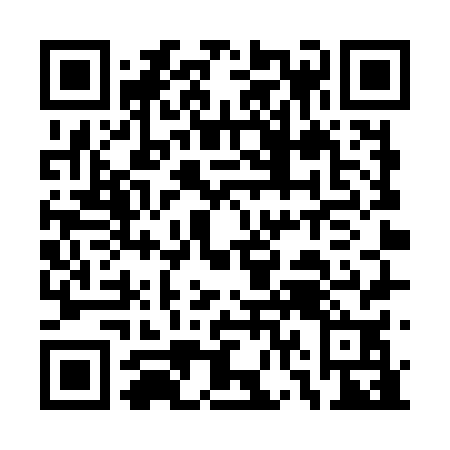 Ramadan times for Jerusalem, PalestineMon 11 Mar 2024 - Wed 10 Apr 2024High Latitude Method: NonePrayer Calculation Method: Muslim World LeagueAsar Calculation Method: ShafiPrayer times provided by https://www.salahtimes.comDateDayFajrSuhurSunriseDhuhrAsrIftarMaghribIsha11Mon4:334:335:5411:493:125:455:457:0112Tue4:324:325:5311:493:125:455:457:0213Wed4:314:315:5211:493:125:465:467:0214Thu4:294:295:5011:483:135:475:477:0315Fri4:284:285:4911:483:135:475:477:0416Sat4:274:275:4811:483:135:485:487:0517Sun4:254:255:4611:473:135:495:497:0518Mon4:244:245:4511:473:145:505:507:0619Tue4:234:235:4411:473:145:505:507:0720Wed4:214:215:4311:473:145:515:517:0721Thu4:204:205:4111:463:145:525:527:0822Fri4:194:195:4011:463:145:525:527:0923Sat4:174:175:3911:463:145:535:537:1024Sun4:164:165:3811:453:155:545:547:1125Mon4:154:155:3611:453:155:545:547:1126Tue4:134:135:3511:453:155:555:557:1227Wed4:124:125:3411:443:155:565:567:1328Thu4:104:105:3211:443:155:565:567:1429Fri5:095:096:3112:444:156:576:578:1430Sat5:085:086:3012:444:156:586:588:1531Sun5:065:066:2912:434:156:586:588:161Mon5:055:056:2712:434:156:596:598:172Tue5:035:036:2612:434:167:007:008:183Wed5:025:026:2512:424:167:007:008:184Thu5:015:016:2412:424:167:017:018:195Fri4:594:596:2212:424:167:027:028:206Sat4:584:586:2112:424:167:027:028:217Sun4:564:566:2012:414:167:037:038:228Mon4:554:556:1912:414:167:047:048:229Tue4:544:546:1712:414:167:047:048:2310Wed4:524:526:1612:404:167:057:058:24